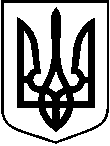 БРОДІВСЬКА  МІСЬКА РАДАЛЬВІВСЬКОЇ ОБЛАСТІ Р О З П О Р Я Д Ж Е Н Н ЯМ І С Ь К О Г О    Г О Л О В И              пл. Ринок 20, м. Броди, Львівська область,  80600, тел. (03266) 4-40-35 , тел/факс (03266) 4-40-35,mrbrody.dosvit.org.ua  e-mail : mrbrody@ukr.net      Код ЄДРПОУ 04055989від 17 квітня 2023 р.                           м. Броди                         № 81/03-03Про скликання позачергової  XXХІ сесіїБродівської міської ради  VІІІ скликанняВідповідно до п. 20 ч. 4 ст. 42, Закону України «Про місцеве самоврядування в Україні», скликати 20 квітня 2023 року, позачергову XХХІ сесію Бродівської міської ради VІІІ скликання. Засідання відбудеться о 10.00 год. в сесійній залі Бродівської міської ради за адресою: м. Броди, пл. Ринок,1 із таким порядком денним :Про надання дозволу на внесення змін в  містобудівну документацію «Детальний план території земельної ділянки для будівництва та обслуговування інших будівель громадської забудови на території Бродівської міської ради в районі вул. Набережна-автодорога Київ-Чоп»Про погодження створення загальнозоологічного заказника місцевого значення «Суховілка» на території Бродівської міської ради Львівської областіПро внесення змін  в рішення Бродівської міської ради від 22.11.2022                   № 844 ”Про затвердження технічних документацій із  землеустрою   та  передачу   земельних ділянок у власність громадянам” Про надання дозволу на розроблення технічної документації із землеустрою щодо встановлення (відновлення) меж земельних ділянок в натурі (на місцевості)Про затвердження технічних документацій із землеустрою щодо встановлення (відновлення) меж земельних ділянок в натурі (на місцевості) та передачу земельних ділянок у власністьПро надання дозволу на виготовлення проекту землеустрою щодо відведення земельної ділянки Про надання дозволу на проведення експертної грошової оцінки земельної ділянки несільськогосподарського призначення   Про затвердження «Детального плану території земельної ділянки орієнтовною площею 0,1400га для будівництва і обслуговування паркінгів та автостоянок на землях житлової та громадської забудови по вул. Головацького Якова в м.Броди»Про затвердження «Детального плану території земельної ділянки орієнтовною площею 0,100 га для будівництва та обслуговування будівель торгівлі по вул. Конюшківська в м. Броди Бродівської територіальної громади Золочівського району Львівської області»Про затвердження «Детального плану території зміни цільового призначення земельної ділянки  приватної власності площею 0,0614 га з «для ведення особистого селянського господарства» на «для будівництва та обслуговування житлового будинку, господарських будівель і споруд»Про затвердження «Детального плану території земельної ділянки в м. Броди по вул. Щурата орієнтовною площею 0,0050 га для будівництва та обслуговування інших будівель громадської забудови» Міський голова                                                            Анатолій Белей 